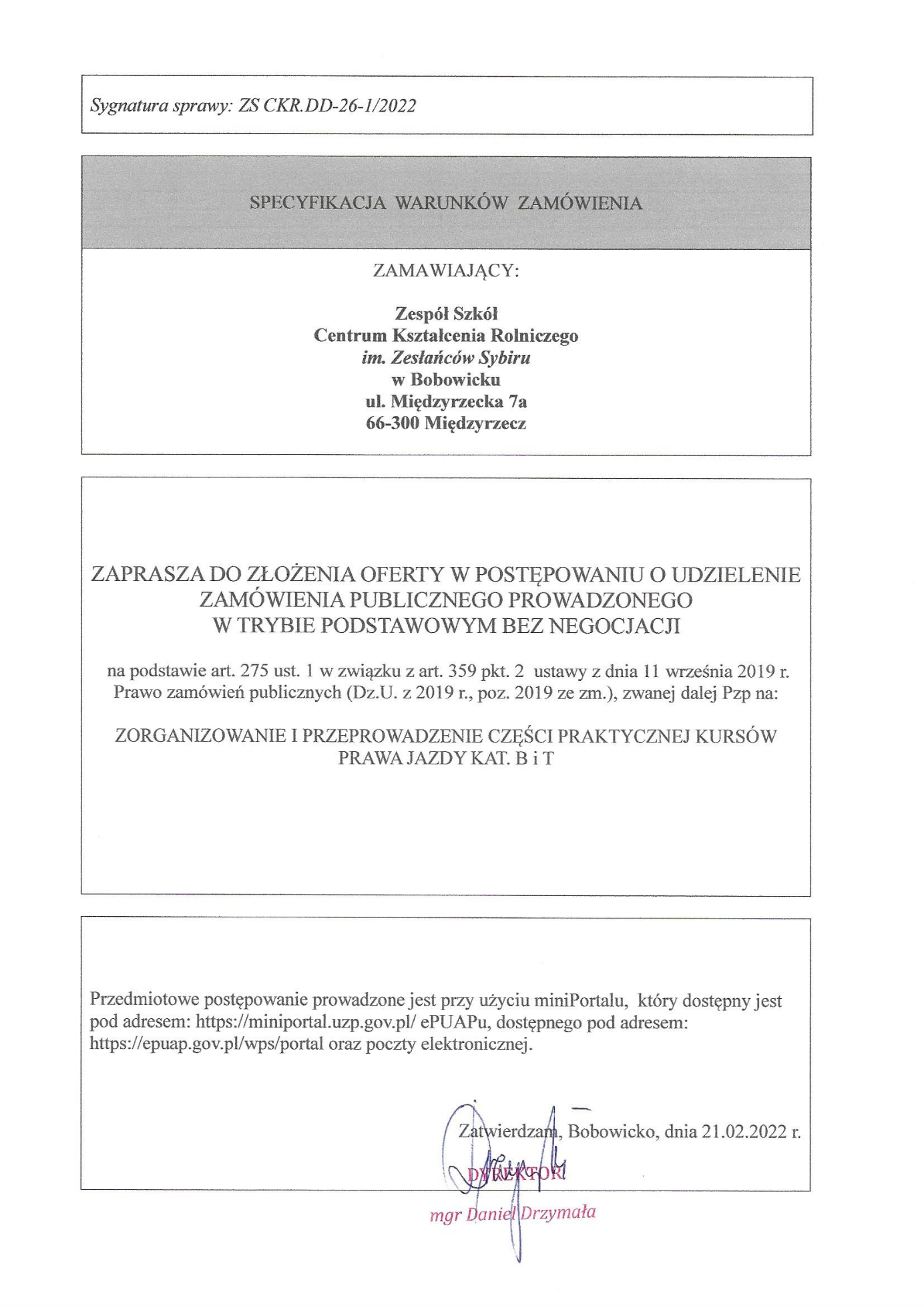 ZAMAWIAJĄCYNazwa : Zespół Szkół Centrum Kształcenia Rolniczego Adres:   ul. Międzyrzecka 7              66-300 MiędzyrzeczNumer telefonu/ fax: 95 7413218Godziny urzędowania: od poniedziałku do piątku w godz.7.30 -15.30NIP: 596-10-50-881REGON: 000096543 Adres poczty elektronicznej: zsckr-bobowicko@wp.plADRES STRONY INTERNETOWEJ, NA KTÓREJ UDOSTĘPNIANE BĘDĄ ZMIANY 
I WYJAŚNIENIA TREŚCI SWZ ORAZ INNE DOKUMENTY ZAMÓWIENIA BEZPOŚREDNIO ZWIĄZANE Z POSTĘPOWANIEM O UDZIELENIE ZAMÓWIENIA        Zmiany i wyjaśnienia treści SWZ oraz inne dokumenty zamówienia bezpośrednio związane
z postępowaniem o udzielenie zamówienia będą udostępniane na stronie na stronie www.miniportal.gov.pl  oraz dodatkowo na stronie internetowej: 
https://www.e-bip.org.pl/zsckrbobowickoTRYB UDZIELENIA ZAMÓWIENIAPostępowanie o udzielenie zamówienia publicznego prowadzone jest  na podstawie art. 275 ust. 1 
w związku z art. 359 pkt. 2)  ustawy z dnia 11 września 2019 r. Prawo zamówień publicznych (Dz.U. z 2019 r., poz. 2019 ze zm.), zwanej dalej Pzp. INFORMACJA, CZY ZAMAWIAJĄCY PRZEWIDUJE WYBÓR NAJKORZYSTNIEJSZEJ OFERTY Z MOŻLIWOŚCIĄ PROWADZENIA NEGOCJACJINie dotyczy.OPIS PRZEDMIOTU ZAMÓWIENIAPrzedmiotem zamówienia jest organizacja i przeprowadzenie części praktycznej kursów prawa jazdy kat. B i T dla uczniów i słuchaczy Kwalifikacyjnych Kursów Zawodowych Zespołu Szkół Centrum Kształcenia Rolniczego im. Zesłańców Sybiru w Bobowicku oraz i słuchaczy Kwalifikacyjnych Kursów Zawodowych  z podziałem na 2 zadania. Podział zamówienia na części:Organizacja i przeprowadzenie części praktycznej kursów:Zadanie nr 1. Część praktyczna kursu prawa jazdy kat.B dla 14 uczniówZadanie nr 2. Część praktyczna kursu prawa jazdy kat.T dla 10 słuchaczySzczegółowy  opis  przedmiotu  został opisany w załączniku nr  6Nazwy i kody zamówienia według Wspólnego Słownika Zamówień (CPV): 80530000-8 Usługi szkolenia zawodowego.Nie przewiduje się stawiania obowiązku zatrudnienia na podstawie umowy o pracę 
ze względu na brak spełnienia wymogów w tym zakresie.VI.	TERMIN WYKONANIA ZAMÓWIENIAWykonawca zobowiązany jest zrealizować przedmiot zamówienia w terminie do 31.08.2022 r. VII.	PROJEKTOWANE POSTANOWIENIA UMOWY W SPRAWIE ZAMÓWIENIA PUBLICZNEGO, KTÓRE ZOSTANĄ WPROWADZONE DO TREŚCI TEJ UMOWYProjektowane postanowienia umowy w sprawie zamówienia publicznego, które zostaną wprowadzone do treści tej umowy, określone zostały w załączniku nr 5 do SWZ. Wraz 
z projektowanymi postanowieniami umowy udostępnia się projektowane postanowienia umowy powierzenia danych osobowych.VIII. INFORMACJE O ŚRODKACH KOMUNIKACJI ELEKTRONICZNEJ, PRZY UŻYCIU KTÓRYCH ZAMAWIAJĄCY BĘDZIE KOMUNIKOWAŁ SIĘ Z WYKONAWCAMI, ORAZ INFORMACJE O WYMAGANIACH TECHNICZNYCH I ORGANIZACYJNYCH SPORZĄDZANIA, WYSYŁANIA I ODBIERANIA KORESPONDENCJI ELEKTRONICZNEJ1.	W postępowaniu o udzielenie zamówienia komunikacja między Zamawiającym a Wykonawcami odbywa się drogą elektroniczną przy użyciu miniPortalu https://miniportal.uzp.gov.pl/, ePUAPu https://epuap.gov.pl/wps/portal2.	Wykonawca zamierzający wziąć udział w postępowaniu o udzielenie zamówienia publicznego, musi posiadać konto na ePUAP. Wykonawca posiadający konto na ePUAP ma dostęp 
do formularzy: złożenia, zmiany, wycofania oferty lub wniosku oraz do formularza do komunikacji.3.	Wymagania techniczne i organizacyjne wysyłania i odbierania korespondencji elektronicznej przekazywanej przy ich użyciu, opisane zostały w Regulaminie korzystania z miniPortalu dostępnym pod adresem https://miniportal.uzp.gov.pl/WarunkiUslugi.aspx oraz aktualnym Regulaminie ePUAP.4.	Wykonawca przystępując do niniejszego postępowania o udzielenie zamówienia publicznego, akceptuje warunki korzystania z miniPortalu, określone w Regulaminie miniPortalu oraz zobowiązuje się korzystając z miniPortalu przestrzegać postanowień tego regulaminu.5.	Maksymalny rozmiar plików przesyłanych za pośrednictwem dedykowanych formularzy do: złożenia i wycofania oferty oraz do komunikacji wynosi 150MB.6.	Za datę przekazania oferty, oświadczenia, o którym mowa w art. 125 ust.1 pzp, podmiotowych środków dowodowych, przedmiotowych środków dowodowych oraz innych informacji, oświadczeń lub dokumentów, przekazywanych w postępowaniu, przyjmuje się datę ich przekazania na ePUAP.7.	W postępowaniu o udzielenie zamówienia korespondencja elektroniczna (inna niż oferta Wykonawcy i załączniki do oferty) odbywa się elektronicznie za pośrednictwem dedykowanego formularza dostępnego na ePUAP oraz udostępnionego przez miniPortal. Korespondencja przesłana za pomocą tego formularza nie może być szyfrowana. We wszelkiej korespondencji związanej z niniejszym postępowaniem Zamawiający i Wykonawcy posługują się numerem ogłoszenia (BZP).8.	Zamawiający może również komunikować się z Wykonawcami za pomocą poczty elektronicznej, email: zsckr-bobowicko@wp.pl  9.	Dokumenty elektroniczne, oświadczenia lub elektroniczne kopie dokumentów lub oświadczeń składane są przez Wykonawcę za pośrednictwem Formularza do komunikacji jako załączniki. Zamawiający dopuszcza również możliwość składania dokumentów elektronicznych, oświadczeń lub elektronicznych kopii dokumentów lub oświadczeń za pomocą poczty elektronicznej, na adres email: zsckr-bobowicko@wp.pl Sposób sporządzenia dokumentów elektronicznych, oświadczeń lub elektronicznych kopii dokumentów lub oświadczeń musi być zgody
z wymaganiami określonymi w rozporządzeniu  Prezesa Rady Ministrów z dnia 30 grudnia 2020 r. w sprawie sposobu sporządzania i przekazywania informacji oraz wymagań technicznych dla dokumentów elektronicznych oraz środków komunikacji elektronicznej w postępowaniu
o udzielenie zamówienia publicznego lub konkursie10.	Zamawiający nie przewiduje sposobu komunikowania się z Wykonawcami w inny sposób niż przy użyciu środków komunikacji elektronicznej, wskazanych w SWZ.IX.	WSKAZANIE OSÓB UPRAWNIONYCH DO KOMUNIKOWANIA SIĘ
Z WYKONAWCAMIZamawiający wyznacza następujące osoby do kontaktu z Wykonawcami: Tel. fax e-mail: zsckr-bobowicko@wp.pl , tel./ fax 95/7413218- Dyrektor- Daniel Drzymała  -  Główna księgowa- Marzena StasiakX.	TERMIN ZWIĄZANIA OFERTĄ1.	Wykonawca jest związany ofertą od upływu terminu składania ofert 30 dni.XI.	OPIS SPOSOBU PRZYGOTOWANIA OFERTY1.	Oferta, składana elektronicznie musi zostać podpisana elektronicznym kwalifikowanym podpisem lub podpisem zaufanym lub podpisem osobistym. Uwaga, każda z podanych form dotyczy podpisu elektronicznego.2.	Poświadczenia za zgodność z oryginałem dokonuje odpowiednio Wykonawca, podmiot, na którego zdolnościach lub sytuacji polega Wykonawca. Wykonawcy wspólnie ubiegający się
o udzielenie zamówienia publicznego albo Podwykonawca, w zakresie dokumentów, które każdego z nich dotyczą. Poprzez oryginał należy rozumieć dokument podpisany kwalifikowanym podpisem elektronicznym lub podpisem zaufanym lub podpisem osobistym przez osobę/osoby upoważnioną/upoważnione. Poświadczenie za zgodność z oryginałem następuje w formie elektronicznej podpisane kwalifikowanym podpisem elektronicznym lub podpisem zaufanym lub podpisem osobistym przez osobę/osoby upoważnioną/upoważnione.3.	Oferta powinna być:a)	sporządzona na podstawie załączników niniejszej SWZ w języku polskim,b)	złożona przy użyciu środków komunikacji elektronicznej tzn. za pośrednictwem miniPortalu https://miniportal.uzp.gov.pl/,  c)	podpisana kwalifikowanym podpisem elektronicznym lub podpisem zaufanym lub podpisem osobistym przez osobę/osoby upoważnioną/upoważnione4.	Podpisy kwalifikowane wykorzystywane przez wykonawców do podpisywania wszelkich plików muszą spełniać “Rozporządzenie Parlamentu Europejskiego i Rady w sprawie identyfikacji elektronicznej i usług zaufania w odniesieniu do transakcji elektronicznych na rynku wewnętrznym (eIDAS) (UE) nr 910/2014 - od 1 lipca 2016 roku”.5.	W przypadku wykorzystania formatu podpisu XAdES zewnętrzny. Zamawiający wymaga dołączenia odpowiedniej ilości plików, podpisywanych plików z danymi oraz plików XAdES.6.	Zgodnie z art. 18 ust. 3 ustawy Pzp, nie ujawnia się informacji stanowiących tajemnicę przedsiębiorstwa, w rozumieniu przepisów o zwalczaniu nieuczciwej konkurencji. Jeżeli Wykonawca, nie później niż w terminie składania ofert, w sposób niebudzący wątpliwości zastrzegł, że nie mogą być one udostępniane oraz wykazał, załączając stosowne wyjaśnienia, 
iż zastrzeżone informacje stanowią tajemnicę przedsiębiorstwa.7.	Wykonawca, za pośrednictwem https://miniportal.uzp.gov.pl/, może przed upływem terminu 
do składania ofert zmienić lub wycofać ofertę.8.	Każdy z wykonawców może złożyć tylko jedną ofertę. Złożenie większej liczby ofert lub oferty zawierającej propozycje wariantowe spowoduje, że  podlegać będą odrzuceniu.9.	Ceny oferty muszą zawierać wszystkie koszty, jakie musi ponieść Wykonawca, aby zrealizować zamówienie z najwyższą starannością oraz ewentualne rabaty.10.	Dokumenty i oświadczenia składane przez Wykonawcę powinny być w języku polskim, chyba że w SWZ dopuszczono inaczej. W przypadku załączenia dokumentów sporządzonych w innym języku niż dopuszczony, Wykonawca zobowiązany jest załączyć tłumaczenie na język polski.11.	Zgodnie z definicją dokumentu elektronicznego z art.3 ustęp 2 Ustawy o informatyzacji działalności podmiotów realizujących zadania publiczne, opatrzenie pliku zawierającego skompresowane dane kwalifikowanym podpisem elektronicznym jest jednoznaczne
z podpisaniem oryginału dokumentu, z wyjątkiem kopii poświadczonych odpowiednio przez innego Wykonawcę ubiegającego się wspólnie z nim o udzielenie zamówienia, przez podmiot, na którego zdolnościach lub sytuacji polega Wykonawca, albo przez Podwykonawcę.12.	Formaty plików wykorzystywanych przez wykonawców powinny być zgodne
z “OBWIESZCZENIEM PREZESA RADY MINISTRÓW z dnia 9 listopada 2017 r. w sprawie ogłoszenia jednolitego tekstu rozporządzenia Rady Ministrów w sprawie Krajowych Ram Interoperacyjności, minimalnych wymagań dla rejestrów publicznych i wymiany informacji 
w postaci elektronicznej oraz minimalnych wymagań dla systemów teleinformatycznych”.13.	Zalecenia:a) Zamawiający rekomenduje wykorzystanie formatów: .pdf .doc .xls .jpg (.jpeg) ze szczególnym wskazaniem na .pdfb) W celu ewentualnej kompresji danych Zamawiający rekomenduje wykorzystanie jednego
z formatów: .zip. 7z;c) Wśród formatów powszechnych a NIE występujących w rozporządzeniu występują: .rar .gif .bmp .numbers .pages. Dokumenty złożone w takich plikach zostaną uznane za złożone nieskutecznie.d) Zamawiający zwraca uwagę na ograniczenia wielkości plików podpisywanych profilem zaufanym, który wynosi max 10MB, oraz na ograniczenie wielkości plików podpisywanych
w aplikacji eDoApp służącej do składania podpisu osobistego, który wynosi max 5MB.e) Ze względu na niskie ryzyko naruszenia integralności pliku oraz łatwiejszą weryfikację podpisu, Zamawiający zaleca, w miarę możliwości, przekonwertowanie plików składających się na ofertę na format .pdf i opatrzenie ich podpisem kwalifikowanym PAdES.f) Pliki w innych formatach niż PDF zaleca się opatrzyć zewnętrznym podpisem XAdES. Wykonawca powinien pamiętać, aby plik z podpisem przekazywać łącznie z dokumentem podpisywanym.g) Zamawiający zaleca, aby w przypadku podpisywania pliku przez kilka osób, stosować podpisy tego samego rodzaju. Podpisywanie różnymi rodzajami podpisów np. osobistym
i kwalifikowanym może doprowadzić do problemów w weryfikacji plików.h) Zamawiający zaleca, aby Wykonawca z odpowiednim wyprzedzeniem przetestował możliwość prawidłowego wykorzystania wybranej metody podpisania plików oferty.i) Osobą składającą ofertę powinna być osoba kontaktowa podawana w dokumentacji.j) Ofertę należy przygotować z należytą starannością dla podmiotu ubiegającego się o udzielenie zamówienia publicznego i zachowaniem odpowiedniego odstępu czasu do zakończenia przyjmowania ofert/wniosków. k) Podczas podpisywania plików zaleca się stosowanie algorytmu skrótu SHA2 zamiast SHA1.l) Jeśli Wykonawca pakuje dokumenty np. w plik ZIP zalecamy wcześniejsze podpisanie każdego ze skompresowanych plików.m) Zamawiający rekomenduje wykorzystanie podpisu z kwalifikowanym znacznikiem czasu.o) Zamawiający zaleca, aby nie wprowadzać jakichkolwiek zmian w plikach po podpisaniu ich podpisem kwalifikowanym. Może to skutkować naruszeniem integralności plików co równoważne będzie z koniecznością odrzucenia oferty w postępowaniu.p) Zaleca Zamawiający, aby Wykonawcy obserwowali w szczególności stronę miniPortalu, gdzie Zamawiający będzie umieszczał aktualne pliki postępowania oraz stronę www zespołu szkół.15.	DOKUMENTY STANOWIĄCE OFERTĘ , KTÓRE NALEŻY ZŁOŻYĆ:Formularz ofertowy – zgodnie  ze wzorem stanowiącym załącznik nr 1 do SWZ3.	Oświadczenie Wykonawcy o niepodleganiu wykluczeniu z postępowania – 
w  przypadku wspólnego ubiegania się o zamówienie przez Wykonawców, oświadczenie o niepoleganiu wykluczeniu składa każdy z Wykonawców – załącznik nr 2 do SWZ, 4.	Oświadczenie Wykonawcy o spełnianiu warunków udziału w postępowaniu – 
w przypadku wspólnego ubiegania się o zamówienia przez Wykonawców, oświadczenie o spełnianiu warunków udziału w postępowaniu składa ich pełnomocnik - – załącznik nr 3 do SWZ5.	Pełnomocnictwo upoważniające do złożenia oferty, o ile  ofertę składa pełnomocnik;Pełnomocnictwo dla pełnomocnika do reprezentowania w postępowaniu Wykonawców wspólnie ubiegających się o udzielenie zamówienia - dotyczy ofert składanych przez Wykonawców wspólnie ubiegających się o udzielenie zamówienia;Zobowiązanie, jeżeli dotyczy.Uwagi:8.	Oferta, oświadczenie o niepodleganiu wykluczeniu, oświadczenie o spełnianiu warunków udziału w postępowaniu muszą być złożone w oryginale.9.	Zamawiający zaleca ponumerowanie stron oferty10.	Pełnomocnictwo do złożenia oferty musi być złożone w oryginale w takiej samej formie, jak składana oferta (t.j. w formie elektronicznej lub postaci elektronicznej opatrzonej podpisem zaufanym lub podpisem osobistym). Dopuszcza się także złożenie elektronicznej kopii (skanu) pełnomocnictwa sporządzonego uprzednio w formie pisemnej, w formie elektronicznego poświadczenia sporządzonego stosownie do art. 97 
§ 2 ustawy z dnia 14 lutego 1991 r. – Prawo
o notariacie, które to poświadczenie notariusz opatruje kwalifikowanym podpisem elektronicznym, bądź też poprzez opatrzenie skanu pełnomocnictwa sporządzonego uprzednio w formie pisemnej kwalifikowanym podpisem, podpisem zaufanym lub podpisem osobistym mocodawcy. Elektroniczna kopia pełnomocnictwa nie może być uwierzytelniona przez upełnomocnionego.11.	Oferty składane wspólnie (konsorcjum, spółka cywilna itp.)11.1.     Wykonawcy mogą wspólnie ubiegać się o udzielenie zamówienia.11.2.    Wykonawcy składający ofertę wspólną ustanawiają pełnomocnika do reprezentowania ich
w postępowaniu o udzielenie zamówienia albo reprezentowania w postępowaniu 
i zawarcia umowy.11.3.     Do oferty wspólnej Wykonawcy dołączają pełnomocnictwo.11.4.  Pełnomocnik pozostaje w kontakcie z Zamawiającym w toku postępowania i do niego Zamawiający kieruje informacje, korespondencję, itp.11.5. Oferta wspólna, składana przez dwóch lub więcej Wykonawców, powinna spełniać   następujące wymagania:a)	oferta wspólna powinna być sporządzona zgodnie z SWZ;b)	sposób składania dokumentów w ofercie wspólnej:        - dokumenty, dotyczące własnej firmy, takie jak np.: oświadczenie o braku podstaw do   wykluczenia składa każdy z Wykonawców składających ofertę wspólną 
we własnym imieniu;        - dokumenty wspólne takie jak np.: formularz ofertowy, formularz cenowy, dokumenty podmiotowe i przedmiotowe składa pełnomocnik Wykonawców 
w imieniu wszystkich Wykonawców składających ofertę wspólną;c)	kopie dokumentów dotyczących każdego z Wykonawców składających ofertę wspólną muszą być poświadczone za zgodność z oryginałem przez osobę lub osoby upoważnione do reprezentowania tych Wykonawców.12.	Przed podpisaniem umowy (w przypadku wygrania postępowania) Wykonawcy składający ofertę wspólną będą mieli obowiązek przedstawić Zamawiającemu umowę konsorcjum, zawierającą, co najmniej:a)	zobowiązanie do realizacji wspólnego przedsięwzięcia gospodarczego obejmującego swoim zakresem realizację przedmiotu zamówienia,b)	określenie zakresu działania poszczególnych stron umowy,c)	czas obowiązywania umowy, który nie może być krótszy, niż okres obejmujący realizację zamówienia oraz czas trwania gwarancji jakości i rękojmiXII.	SPOSÓB ORAZ TERMIN SKŁADANIA OFERT1.	  Wykonawca składa ofertę za pośrednictwem Formularza do złożenia dostępnego na ePUAP
 i udostępnionego również na miniPortalu do dnia   02.03.2022 r. do godz. 14:002.	Do oferty należy dołączyć wszystkie wymagane w SWZ dokumenty.3.	Oferta składana elektronicznie musi zostać podpisana elektronicznym podpisem kwalifikowanym, podpisem zaufanym lub podpisem osobistym. W procesie składania oferty 
za pośrednictwem miniportalu  Wykonawca  powinien złożyć podpis bezpośrednio na dokumentach przesłanych za pośrednictwem miniportalu. Zalecamy stosowanie podpisu na każdym załączonym pliku osobno, w szczególności wskazanych w art. 63 ust 1 oraz ust.2 Pzp, gdzie zaznaczono, iż oferty, wnioski o dopuszczenie do udziału w postępowaniu oraz oświadczenie, o którym mowa w art. 125 ust.1 sporządza się, pod rygorem nieważności, 
w postaci lub formie elektronicznej i opatruje się odpowiednio w odniesieniu do wartości postępowania kwalifikowanym podpisem elektronicznym, podpisem zaufanym lub podpisem osobistym.4.    Wykonawca po upływie terminu do składania ofert nie może wycofać złożonej oferty.XIII. TERMIN OTWARCIA OFERTOtwarcie ofert nastąpi w dniu:  02.03.2022 r. o godz. 14.10 poprzez odszyfrowanie ofert 
przy użyciu miniPortalu, poprzez użycie mechanizmu do odszyfrowania ofert dostępnego 
po zalogowaniu w zakładce Deszyfrowanie i następuje poprzez wskazanie pliku do odszyfrowania. Niezwłocznie po otwarciu ofert Zamawiający udostępni na stronie internetowej prowadzonego postępowania informacje o: (1) nazwach albo imionach i nazwiskach oraz siedzibach lub miejscach prowadzonej działalności gospodarczej albo miejscach zamieszkania wykonawców, których oferty zostały otwarte; (2) cenach lub kosztach zawartych w ofertachOtwarcie ofert jest jawne i nastąpi w siedzibie Zamawiającego poprzez użycie narzędzia miniportalu, po czym możliwie niezwłocznie Zamawiający zamieści na swojej stronie internetowej oraz na miniportalu informację z otwarcia ofert. 4.	W przypadku wystąpienia awarii systemu teleinformatycznego, która spowoduje brak możliwości otwarcia ofert w terminie określonym przez Zamawiającego, otwarcie ofert nastąpi niezwłocznie po usunięciu awarii.5.	Zamawiający poinformuje o zmianie terminu otwarcia ofert na stronie internetowej prowadzonego postępowania.6.  Zaleca się, aby wykonawcy zaznajomili się z instrukcjami udostępnianymi na stronie https://miniportal.uzp.gov.pl/Instrukcje XIV. PODSTAWY WYKLUCZENIA1.	Z postępowania o udzielenie zamówienia wyklucza się̨, z zastrzeżeniem art. 110 ust. 2 pzp, Wykonawcę̨:1.1.	będącego osobą fizyczną, którego prawomocnie skazano za przestępstwo:a)	udziału w zorganizowanej grupie przestępczej albo związku mającym na celu popełnienie przestępstwa lub przestępstwa skarbowego, o którym mowa w art. 258 Kodeksu karnego,b)	handlu ludźmi, o którym mowa w art. 189 a Kodeksu karnego,c)	o którym mowa w art. 228 –230a, art. 250a Kodeksu karnego lub w art. 46 lub art. 48 ustawy z dnia 25 czerwca 2010 r. o sporcie,d)	finansowania przestępstwa o charakterze terrorystycznym, o którym mowa w art. 165a Kodeksu karnego, lub przestępstwo udaremniania lub utrudniania stwierdzenia przestępnego pochodzenia pieniędzy lub ukrywania ich pochodzenia, o którym mowa 
w art. 299 Kodeksu karnego,e)	o charakterze terrorystycznym, o którym mowa w art. 115 § 20 Kodeksu karnego, lub mające na celu popełnienie tego przestępstwa,f)	pracy małoletnich cudzoziemców, o którym mowa w art. 9 ust. 2 ustawy z dnia 15 czerwca 2012 r. o skutkach powierzania wykonywania pracy cudzoziemcom przebywającym wbrew przepisom na terytorium Rzeczypospolitej Polskiej (Dz.U. poz. 769),g)	przeciwko obrotowi gospodarczemu, o których mowa w art.296–307 Kodeksu karnego, przestępstwo oszustwa, o którym mowa w art. 286 Kodeksu karnego, przestępstwo przeciwko wiarygodności dokumentów, o których mowa w art.270–277 d Kodeksu karnego, lub przestępstwo skarbowe,h)	o którym mowa w art. 9 ust. 1 i 3 lub art. 10 ustawy z dnia 15 czerwca 2012 r. o skutkach powierzania wykonywania pracy cudzoziemcom przebywającym wbrew przepisom na terytorium Rzeczypospolitej Polskiej – lub za odpowiedni czyn zabroniony określony 
w przepisach prawa obcego;1.2.	jeżeli urzędującego członka jego organu zarządzającego lub nadzorczego, wspólnika spółki w spółce jawnej lub partnerskiej albo komplementariusza w spółce komandytowej lub komandytowo-akcyjnej lub prokurenta prawomocnie skazano za przestępstwo, o którym mowa w pkt1.1;1.3.	wobec którego wydano prawomocny wyrok sądu lub ostateczną decyzję administracyjną 
o zaleganiu z uiszczeniem podatków, opłat lub składek na ubezpieczenie społeczne lub zdrowotne, chyba że wykonawca odpowiednio przed upływem terminu do składania wniosków o dopuszczenie do udziału w postępowaniu albo przed upływem terminu składania ofert dokonał płatności należnych podatków, opłat lub składek na ubezpieczenie społeczne lub zdrowotne wraz z odsetkami lub grzywnami lub zawarł wiążące porozumienie w sprawie spłaty tych należności;1.4.	wobec którego orzeczono zakaz ubiegania  się̨ o zamówienia publiczne;1.5.	jeżeli Zamawiający może stwierdzić, na podstawie wiarygodnych przesłanek, 
że Wykonawca zawarł z innymi Wykonawcami porozumienie mające na celu zakłócenie konkurencji, w szczególności jeżeli należąc do tej samej grupy kapitałowej w rozumieniu ustawy z  dnia 16 lutego 2007 r. o ochronie konkurencji i konsumentów, złożyli odrębne oferty, oferty częściowe lub wnioski o dopuszczenie do udziału w postępowaniu, chyba 
że wykażą̨, że przygotowali te oferty lub wnioski niezależnie od siebie;1.6.	jeżeli, w przypadkach, o których mowa w art. 85 ust. 1 pzp, doszło do zakłócenia konkurencji wynikającego z wcześniejszego zaangażowania tego Wykonawcy lub podmiotu, który należy z wykonawcą do tej samej grupy kapitałowej w rozumieniu ustawy z dnia 16 lutego 2007 r. o ochronie konkurencji i konsumentów, chyba że spowodowane tym zakłócenie konkurencji może być wyeliminowane w inny sposób niż przez wykluczenie Wykonawcy z udziału w postępowaniu o udzielenie zamówienia.2.	Wykonawca może zostać wykluczony przez Zamawiającego na każdym etapie postępowania
o udzielenie zamówienia.XV	WARUNKI UDZIAŁU W POSTĘPOWANIUO udzielenie zamówienia mogą ubiegać się Wykonawcy, którzy spełniają następujące warunki udziału w postępowaniu dotyczące:zdolności do występowania w obrocie gospodarczym.uprawnień do prowadzenia określonej działalności gospodarczej lub zawodowej, o ile wynika to z odrębnych przepisów; sytuacji ekonomicznej lub finansowej; zdolności technicznej lub zawodowej. Zamawiający nie stawia szczególnych warunków udziału, wystarczające uzna złożenie oświadczenia o spełnieniu warunków udziału. XVI	 WADIUMZamawiający w tym postępowaniu nie wymaga wniesienia wadium.XVII ZABEZPIECZENIE NALEŻYTEGO WYKONANIA UMOWYZamawiający w tym postępowaniu nie wymaga zabezpieczenia należytego wykonania umowy.XVIII SPOSÓB OBLICZENIA CENY1.	Wykonawca poda cenę oferty w Formularzu Ofertowym sporządzonym według wzoru stanowiącego Załącznik Nr 1 do SWZ, jako cenę brutto [z uwzględnieniem kwoty podatku od towarów i usług (VAT)] z wyszczególnieniem stawki podatku od towarów i usług (VAT), jeżeli dotyczy.2.	Cena oferty stanowi wynagrodzenie ryczałtowe.3.	Cena musi być wyrażona w złotych polskich (PLN), z dokładnością nie większą niż dwa miejsca po przecinku.4.	Wykonawca poda w Formularzu Ofertowym stawkę podatku od towarów i usług (VAT) właściwą dla przedmiotu zamówienia, obowiązującą według stanu prawnego na dzień składania ofert. Określenie ceny ofertowej z zastosowaniem nieprawidłowej stawki podatku od towarów i usług (VAT) potraktowane będzie jako błąd w obliczeniu ceny i spowoduje odrzucenie oferty, jeżeli nie ziszczą się ustawowe przesłanki omyłki (na podstawie art. 226 ust. 1 pkt 10 pzp w związku z art. 223 ust. 2 pkt 3 pzp). Wskazuje się, że zamówienie finansowane będzie w całości ze środków publicznych.5.	Rozliczenia między Zamawiającym a Wykonawcą będą prowadzone w złotych polskich (PLN).6.	W przypadku rozbieżności pomiędzy ceną ryczałtową podaną cyfrowo a słownie jako wartość właściwa zostanie przyjęta cena ryczałtowa podana słownie.7.     Każde zadanie traktowane będzie oddzielnie.XIX OPIS KRYTERIÓW OCENY OFERT, WRAZ Z PODANIEM WAG TYCH KRYTERIÓW I SPOSOBU OCENY OFERTPrzy wyborze oferty Zamawiający będzie się kierował się następującym kryteriami:Kryterium nr 1:Cena 60 pktOferta zawierająca najniższą cenę otrzyma maksymalną liczbę punktów, a pozostałe oferty proporcjonalnie mniej wg wzoru:	       najniższa cena  podana w  złożonych ofertachK1 =       ––––––––––––––––––––––––––– 				X 60   		     cena w badanej ofercieK1 – wartość oceny oferty według kryterium nr 1Kryterium nr 2:Doświadczenie  40 pkt Na podstawie art. 242 ust. 2 pkt. 5) Ustawy Prawo zamówień publicznych (Dz. U. z 2019 r. poz. 2019, ze zm.) w związku z koniecznością zapewnienia jak najwyższej jakości kursu, kryteriami oceny ofert mogą być w szczególności kryteria odnoszące się do organizacji, kwalifikacji zawodowych i doświadczenia osób wyznaczonych do realizacji zamówienia, jeżeli mogą one mieć znaczący wpływ na jakość wykonania zamówienia, co ma miejsce w przedmiotowym przypadku. Zamawiający wymaga zatem, aby wykonawca spełnił warunki wskazane w opisie przedmiotu zamówienia, przy czym Zamawiający przyzna dodatkowe punkty za dodatkowe doświadczenie wg. następujących zasad: K2 - wartość oceny oferty wg kryterium nr 2Łączna wartość oferty na zadania K=K1+K2Zadania nr: 1,2zrealizowanie w ostatnich 3 latach przed dniem wszczęcia postępowania przez każdego 
z dwóch prowadzących kurs co najmniej 3 kursów o tematyce zgodnej z wymaganiami wskazanymi w opisie przedmiotu zamówienia– 20 punktów zrealizowanie w ostatnich 3 latach przed dniem wszczęcia postępowania przez każdego 
z dwóch prowadzących kurs co najmniej 4 kursów o tematyce zgodnej z wymaganiami wskazanymi w opisie przedmiotu zamówienia– 30 punktów zrealizowanie w ostatnich 3 latach przed dniem wszczęcia postępowania przez każdego 
z dwóch prowadzących kurs co najmniej 5 kursów o tematyce zgodnej z wymaganiami wskazanymi w opisie przedmiotu zamówienia– 40 punktów Doświadczenie oceniane będzie na podstawie informacji wskazanych w formularzu oferty. Brak możliwości poprawiania czy wyjaśniania formularza oferty w tym zakresie. Nie wymaga się dodatkowych dokumentów na etapie składania ofert. Przed zawarciem umowy Wykonawca zobowiązany będzie przedłożyć wykaz osób wraz z dowodami dla wykazywanego doświadczenia wskazanych osób wraz z dowodami, potwierdzającymi zrealizowanie wskazanych kursów/szkoleń (np. wykaz osób z podaniem imion i nazwisk, dat, ilości przeszkolonych osób, terminu realizacji kursów oraz referencje lub poświadczenia lub inne dowody, potwierdzające realizację wykazywanych kursów). Nieprzedłożenie wykazu lub stwierdzenie w nim niezgodności 
z wykazem wskazanym w formularzu oferty spowoduje uznanie za uchylanie się od zawarcia umowy i spowoduje odstąpienie od umowy przez Zamawiającego z winy Wykonawcy.2.	Ocenie będą podlegać wyłącznie oferty niepodlegające odrzuceniu.3.	Spośród złożonych ofert wybrane zostaną te zadania z najwyższą liczbę punktów.4.	W sytuacji, gdy Zamawiający nie będzie mógł dokonać wyboru najkorzystniejszej oferty 
ze względu na to, że zostały złożone oferty, którym przyznano taką samą liczbę punktów, wezwie on Wykonawców, którzy złożyli te oferty, do złożenia w terminie określonym przez Zamawiającego ofert dodatkowych zawierających nowe propozycje podlegających ocenie 
w ramach kryteriów oceny ofert wskazanych przez Zamawiającego. Oferta dodatkowa nie może być mniej korzystna w żadnym z kryteriów oceny ofert wskazanych przez Zamawiającego.5.	W toku badania i oceny ofert Zamawiający może żądać od Wykonawców wyjaśnień dotyczących treści złożonych przez nich ofert lub innych składanych dokumentów lub oświadczeń. Wykonawcy są zobowiązani do przedstawienia wyjaśnień w terminie wskazanym przez Zamawiającego. 6.	Zamawiający wybiera najkorzystniejszą ofertę̨ w terminie związania ofertą określonym w SWZ.7.	Jeżeli termin związania ofertą upłynie przed wyborem najkorzystniejszej oferty, Zamawiający wezwie Wykonawcę̨, którego oferta otrzymała najwyższą ocenę̨, do wyrażenia, w wyznaczonym przez Zamawiającego terminie, pisemnej zgody na wybór jego oferty.8.	W przypadku braku zgody, o której mowa w ust. 7, oferta podlega odrzuceniu, a Zamawiający zwraca się̨ o wyrażenie takiej zgody do kolejnego Wykonawcy, którego oferta została najwyżej oceniona, chyba że zachodzą̨ przesłanki do unieważnienia postępowania.XX.	INFORMACJE O FORMALNOŚCIACH, JAKIE MUSZĄ ZOSTAĆ DOPEŁNIONE PO WYBORZE OFERTY W CELU ZAWARCIA UMOWY W SPRAWIE ZAMÓWIENIA PUBLICZNEGO1.	Zamawiający zawiera umowę̨ w sprawie zamówienia publicznego, z uwzględnieniem art. 577 pzp, w terminie nie krótszym niż 5 dni od dnia przesłania zawiadomienia o wyborze najkorzystniejszej oferty, jeżeli zawiadomienie to zostało przesłane przy użyciu środków komunikacji elektronicznej, albo 10 dni, jeżeli zostało przesłane w inny sposób.2.	Zamawiający może zawrzeć umowę̨ w sprawie zamówienia publicznego przed upływem terminu, o którym mowa w ust. 1, jeżeli w postępowaniu o udzielenie zamówienia złożono tylko jedną ofertę̨.3.	Wykonawca, którego oferta została wybrana jako najkorzystniejsza, zostanie poinformowany przez Zamawiającego o miejscu i terminie podpisania umowy.4.	Wykonawca, o którym mowa w ust.  1, ma obowiązek zawrzeć umowę w sprawie zamówienia na warunkach określonych w projektowanych postanowieniach umowy, które stanowią Załącznik
Nr 6 do SWZ. Umowa zostanie uzupełniona o zapisy wynikające ze złożonej oferty.5.	Przed podpisaniem umowy Wykonawcy wspólnie ubiegający się o udzielenie zamówienia
(w przypadku wyboru ich oferty jako najkorzystniejszej) przedstawią Zamawiającemu umowę regulującą współpracę tych Wykonawców.6.	Jeżeli Wykonawca, którego oferta została wybrana jako najkorzystniejsza, uchyla się̨ od zawarcia umowy w sprawie zamówienia publicznego, Zamawiający może dokonać ponownego badania
i oceny ofert spośród ofert pozostałych w postępowaniu Wykonawców albo unieważnić́ postępowanie.7.     Przed zawarciem Umowy Wykonawca obowiązany jest złożyć:7. 1. Wykaz kursów zgodnie z wykazem osób wraz z dowodami, o których mowa w swz w części dotyczącej kryterium doświadczenie osób skierowanych do realizacji danego kursu. Wykaz zostanie odpowiednio zanonimizowany przez Wykonawcę. Brak przedłożenia ww. dokumentów i/lub złożenie ich niezgodnie ze złożoną ofertą Zamawiający potraktuje to jako uchylenie się od obowiązku zawarcia umowy i bez dodatkowego wezwania odstąpi od zawarcia umowy z winy Wykonawcy, co traktowane będzie jako uchylenie się od zawarcia umowy.XXI POUCZENIE O ŚRODKACH OCHRONY PRAWNEJ PRZYSŁUGUJĄCYCH WYKONAWCY1.	Środki ochrony prawnej przysługują̨ Wykonawcy, jeżeli ma lub miał interes w uzyskaniu zamówienia oraz poniósł lub może ponieść́ szkodę̨ w wyniku naruszenia przez Zamawiającego przepisów pzp.2.	Odwołanie przysługuje na:2.1.	niezgodną z przepisami ustawy czynność́ Zamawiającego, podjętą̨ w postępowaniu
o udzielenie zamówienia, w tym na projektowane postanowienia umowy;2.2.	zaniechanie czynności w postępowaniu o udzielenie zamówienia, do której Zamawiający był obowiązany na podstawie ustawy.3.	Odwołanie wnosi się̨ do Prezesa Krajowej Izby Odwoławczej w formie pisemnej albo w formie elektronicznej albo w postaci elektronicznej opatrzone podpisem zaufanym.4.	Na orzeczenie Krajowej Izby Odwoławczej oraz postanowienie Prezesa Krajowej Izby Odwoławczej, o którym mowa w art. 519 ust. 1 pzp, stronom oraz uczestnikom postępowania odwoławczego przysługuje skarga do sądu. Skargę̨ wnosi się̨ do Sądu Okręgowego w Warszawie za pośrednictwem Prezesa Krajowej Izby Odwoławczej.5.	Szczegółowe informacje dotyczące środków ochrony prawnej określone są w Dziale IX „Środki ochrony prawnej” pzp.XXI ZAŁĄCZNIKI DO SWZIntegralną część niniejszej SWZ stanowią następujące załączniki:Formularz Ofertowy – Załącznik Nr 1Oświadczenie o niepodleganiu wykluczeniu – Załącznik Nr 2Oświadczenie o spełnieniu  warunków udziału w postępowaniu – Załącznik Nr 3Klauzula informacyjna dotycząca przetwarzania danych osobowych – Załącznik Nr 4Istotne Postanowienia Umowy w sprawie zamówienia publicznego wraz ze wzorem umowy o przetwarzanie danych osobowych –Załącznik Nr 5Opis przedmiotu zamówienia  - Załącznik Nr 6Załącznik nr 1 do SWZFORMULARZ OFERTOWYJa/my* niżej podpisani:……………………………………………………………………………………………………………(imię, nazwisko, stanowisko/podstawa do reprezentacji) działając w imieniu i na rzecz:..................................................................................................(pełna nazwa Wykonawcy/Wykonawców w przypadku wykonawców wspólnie ubiegających się o udzielenie zamówienia)Adres: ………………………………………………………………………………………………Kraj ……………………………………REGON …….………………………………..NIP: ………………………………….TEL. …………………….………………………adres e-mail:……………………………………(na które Zamawiający ma przesyłać korespondencję)Wykonawca jest mikro, małym, średnim przedsiębiorcą - TAK/NIE*Ubiegając się o udzielenie zamówienia publicznego na zorganizowanie i przeprowadzenie kursów, realizowanych w ramach regionalnego programu operacyjnego- lubuskie 2020 -działanie 8.4 doskonalenie jakości kształcenia zawodowego, poddziałanie 8.4.1 doskonalenie jakości kształcenia zawodowego -projekty realizowane poza formułą ZIT składamy następującą ofertę:OŚWIADCZAMY, że zapoznaliśmy się ze Specyfikacją Warunków Zamówienia i akceptujemy wszystkie warunki w niej zawarte.OŚWIADCZAMY, że uzyskaliśmy wszelkie informacje niezbędne do prawidłowego przygotowania i złożenia niniejszej oferty.Pod rygorem odstąpienia od umowy zobowiązujemy się przedłożyć wykaz osób wraz 
z dowodami, w odniesieniu do wykazywanego kryterium oceny ofert, zgodnie z treścią SWZ.OŚWIADCZAMY, że jesteśmy związani niniejszą ofertą 30 dni, zgodnie z SWZ.OŚWIADCZAMY, że zapoznaliśmy się z Istotnymi Postanowieniami Umowy, określonymi 
w Specyfikacji Warunków Zamówienia i ZOBOWIĄZUJEMY SIĘ, w przypadku wyboru naszej oferty, do zawarcia umowy zgodnej z niniejszą ofertą, na warunkach w nich określonych.Oświadczam, że wypełniłem obowiązki informacyjne przewidziane w art. 13 lub art. 14 RODO wobec osób fizycznych, od których dane osobowe bezpośrednio lub pośrednio pozyskałem w celu ubiegania się o udzielenie zamówienia publicznego w niniejszym postępowaniu.**Przedmiot zamówienia objęty treścią SWZ i niniejszej oferty zamierzamy dla*** cz. …......:wykonać saminastępujący zakres przedmiotu zamówienia zamierzamy zlecić podwykonawcom:Zakres przedmiotu zamówienia /…………………………………………………………………………Nazwa, adres podwykonawcy /…………………………………………………………………………Uwaga:Powielić tyle razy, ile wymaga tego dana okolicznośćBrak wskazania oznacza, że Wykonawca zamierza zamówienie zrealizować samodzielnie,                                             bez podwykonawców.8. SKŁADAMY ofertę na _________ stronach.Dokument musi zostać opatrzony kwalifikowanym podpisem elektronicznym, podpisem zaufanym lub podpisem osobistymInformacja dla Wykonawcy: Formularz oferty musi być opatrzony przez osobę lub osoby uprawnione do reprezentowania firmy kwalifikowanym podpisem elektronicznym, podpisem zaufanych lub podpisem osobistym i przekazany Zamawiającemu wraz z dokumentem (-ami) potwierdzającymi prawo do reprezentacji Wykonawcy przez osobę podpisującą ofertę.* niepotrzebne skreślić** w przypadku, gdy Wykonawca nie przekazuje danych osobowych innych niż bezpośrednio jego dotyczących lub zachodzi wyłączenie stosowania obowiązku informacyjnego, stosownie do art. 13 ust. 4 lub art. 14 ust. 5 RODO Wykonawca nie składa oświadczenia (usunięcie treści oświadczenia następuje np. przez jego wykreślenie).*** w przypadku konieczności powtórzyć Załącznik nr 2 do SWZWykonawca:……………………………………………………………… (pełna nazwa/firma)reprezentowany przez:………………………………………………………………(imię i nazwisko)………………………………………………………………(stanowisko/podstawa do  reprezentacji)OŚWIADCZENIE WYKONAWCYskładane na podstawie art. 125 ust. 1 ustawy z dnia 11 września 2019 r.Prawo zamówień publicznych (dalej jako: „ustawą Pzp”)DOTYCZĄCE PRZESŁANEK WYKLUCZENIA Z POSTĘPOWANIAoświadczam, że nie podlegam wykluczeniu z postępowania na podstawie art. 108 ust. 1 ustawy Pzp.…………….………………………, dnia ………….……. r.Oświadczam, że zachodzą w stosunku do mnie podstawy wykluczenia z postępowania na podstawie art. …………. ustawy Pzp (podać mającą zastosowanie podstawę wykluczenia spośród wymienionych w art. 108 ust. 1 pkt 1, 2,3,4 5 lub 6 ustawy Pzp). Jednocześnie oświadczam, że w związku z ww. okolicznością, na podstawie art. 110 ust. 2 ustawy Pzp podjąłem następujące środki naprawcze: ….………………………………………………………………………………………………………………..…………………………………………………………………………………………..…………………...........…………………………………………………………………………………………………………………………………………………………………………….………………………, dnia ………….……. r.OŚWIADCZENIE DOTYCZĄCE PODANYCH INFORMACJI:Oświadczam, że wszystkie informacje podane w powyższych oświadczeniach są aktualne i zgodne z prawdą oraz zostały przedstawione z pełną świadomością konsekwencji wprowadzenia zamawiającego w błąd przy przedstawianiu informacji.…………….………………………, dnia ………….……. r. Załącznik nr 3 do SWZWykonawca:……………………………………………………………… (pełna nazwa/firma)reprezentowany przez:………………………………………………………………(imię i nazwisko)………………………………………………………………(stanowisko/podstawa do  reprezentacji)OŚWIADCZENIE WYKONAWCYskładane na podstawie art. 125 ust. 1 ustawy z dnia 11 września 2019 r.Prawo zamówień publicznych (dalej jako: „ustawą Pzp”)DOTYCZĄCE SPEŁNIANIA WARUNKÓW UDZIAŁU W POSTĘPOWANIUINFORMACJA DOTYCZĄCA WYKONAWCY:Oświadczam, że spełniam warunki udziału w postępowaniu określone przez Zamawiającego w SWZ…………….………………………, ………….……. r. (miejscowość, dnia)INFORMACJA W ZWIĄZKU Z POLEGANIEM NA ZASOBACH INNYCH PODMIOTÓW:Oświadczam, że w celu wykazania spełniania warunków udziału w postępowaniu, określonych przez Zamawiającego w specyfikacji warunków zamówienia polegam na zasobach następujących podmiotów: …………………………..……………………………………………… ……………………………….……………….., w następującym zakresie: ………………………………………………………………………………………………………………………………………………………………………………………………… (wskazać podmiot 
i określić odpowiedni zakres dla wskazanego podmiotu).…………….………………………, dnia ………….……. r.(miejscowość, dnia)			 OŚWIADCZENIE DOTYCZĄCE PODANYCH INFORMACJI:Oświadczam, że wszystkie informacje podane w powyższych oświadczeniach są aktualne i zgodne 
z prawdą oraz zostały przedstawione z pełną świadomością konsekwencji wprowadzenia Zamawiającego w błąd przy przedstawianiu informacji.…………….………………………, dnia ………….……. r. 		(miejscowość, dnia)Dokument musi zostać opatrzony kwalifikowanym podpisem elektronicznym, podpisem zaufanym lub podpisem osobistym Załącznik nr 4 do SWZKlauzula informacyjna dotycząca przetwarzania danych osobowychZgodnie z art. 13 ust. 1 i 2 rozporządzenia Parlamentu Europejskiego i Rady (UE) 2016/679 z dnia 27 kwietnia 2016 r. w sprawie ochrony osób fizycznych w związku z przetwarzaniem danych osobowych 
i w sprawie swobodnego przepływu takich danych oraz uchylenia dyrektywy 95/46/WE (ogólne rozporządzenie o ochronie danych) (Dz. Urz. UE L 119 z 04.05.2016, str. 1), dalej „RODO”, informuję, że: administratorem Pani/Pana danych osobowych jest: Dyrektor Zespołu Szkół Centrum Kształcenia Rolniczego im. Zesłańców Sybiru w Bobowickuinspektorem ochrony danych osobowych jest : Bogdan Spętany, e- mail: Bogdan.spetany@cbi24.plPani/Pana dane osobowe przetwarzane będą na podstawie art. 6 ust. 1 lit. c RODO w celu związanym 
z przedmiotowym postępowaniem o udzielenie zamówienia publicznego, prowadzonym w trybie podstawowym bez negocjacji (usługi społeczne).Odbiorcami Pani/Pana danych osobowych będą osoby lub podmioty, którym udostępniona zostanie
dokumentacja postępowania w oparciu o art. 74 ustawy P.Z.P.Pani/Pana dane osobowe będą przechowywane, zgodnie z art. 78 ust. 1 P.Z.P. przez okres 4 lat od dnia zakończenia postępowania o udzielenie zamówienia, a jeżeli czas trwania umowy przekracza 4 lata, okres przechowywania obejmuje cały czas trwania umowy;Obowiązek podania przez Panią/Pana danych osobowych bezpośrednio Pani/Pana dotyczących jest wymogiem ustawowym określonym w przepisach ustawy P.Z.P., związanym z udziałem w postępowaniu o udzielenie zamówienia publicznego.W odniesieniu do Pani/Pana danych osobowych decyzje nie będą podejmowane w sposób zautomatyzowany, stosownie do art. 22 RODO.Posiada Pani/Pan: na podstawie art. 15 RODO prawo dostępu do danych osobowych Pani/Pana dotyczących 
(w przypadku, gdy skorzystanie z tego prawa wymagałoby po stronie administratora niewspółmiernie dużego wysiłku może zostać Pani/Pan zobowiązana do wskazania dodatkowych informacji mających na celu sprecyzowanie żądania, w szczególności podania nazwy lub daty postępowania o udzielenie zamówienia publicznego lub konkursu albo sprecyzowanie nazwy lub daty zakończonego postępowania o udzielenie zamówienia);na podstawie art. 16 RODO prawo do sprostowania Pani/Pana danych osobowych (skorzystanie 
z prawa do sprostowania nie może skutkować zmianą wyniku postępowania o udzielenie zamówienia publicznego ani zmianą postanowień umowy w zakresie niezgodnym z ustawą PZP oraz nie może naruszać integralności protokołu oraz jego załączników);na podstawie art. 18 RODO prawo żądania od administratora ograniczenia przetwarzania danych osobowych z zastrzeżeniem okresu trwania postępowania o udzielenie zamówienia publicznego lub konkursu oraz przypadków, o których mowa w art. 18 ust. 2 RODO (prawo do ograniczenia przetwarzania nie ma zastosowania w odniesieniu do przechowywania, w celu zapewnienia korzystania ze środków ochrony prawnej lub w celu ochrony praw innej osoby fizycznej lub prawnej, lub z uwagi na ważne względy interesu publicznego Unii Europejskiej lub państwa członkowskiego);prawo do wniesienia skargi do Prezesa Urzędu Ochrony Danych Osobowych, gdy uzna Pani/Pan, że przetwarzanie danych osobowych Pani/Pana dotyczących narusza przepisy RODO;  nie przysługuje Pani/Panu:w związku z art. 17 ust. 3 lit. b, d lub e RODO prawo do usunięcia danych osobowych;prawo do przenoszenia danych osobowych, o którym mowa w art. 20 RODO;na podstawie art. 21 RODO prawo sprzeciwu, wobec przetwarzania danych osobowych, gdyż podstawą prawną przetwarzania Pani/Pana danych osobowych jest art. 6 ust. 1 lit. c RODO; przysługuje Pani/Panu prawo wniesienia skargi do organu nadzorczego na niezgodne z RODO przetwarzanie Pani/Pana danych osobowych przez administratora. Organem właściwym dla przedmiotowej skargi jest Urząd Ochrony Danych Osobowych, ul. Stawki 2, 00-193 Warszawa.…………………………………..                                                                                                                                                                    podpisZałącznik nr 5 do SWZIstotne Postanowienia Umowy – wzórZawarta w dniu	pomiędzy:Zespołem Szkół Centrum Kształcenia Rolniczego im. Zesłańców Sybiru w Bobowicku,                            ul. Międzyrzecka 7a 66-300 Bobowicko, NIP : 596-10-50-881 ; REGON: 000096543, zwanym 
w treści umowy Zamawiającym, reprezentowaną przez: Daniela Drzymałę - Dyrektoraoraz firmą:	z siedzibą wNIP:działającą na podstawie:	którą reprezentuje:	zwaną w dalszej części "Wykonawcą" o następującej treści:§ 1Przedmiotem niniejszej umowy jest Zorganizowanie i przeprowadzenie:Części praktycznej kursu prawa jazdy kat. B -14 uczniówCzęści praktycznej kursu prawa jazdy kat. T -10 słuchaczy Warunkiem zrealizowania zamówienia jest zorganizowanie i przeprowadzenie kursu zgodnie z opisem w SIWZ.Specyfikację przedmiotu umowy zawiera załączona oferta Wykonawcy oraz dokumentacja postępowania, które są integralną częścią niniejszej umowy.Zamawiający zamawia zrealizowanie, a Wykonawca zobowiązuje się wykonać przedmiot umowy, w terminach określonych w § 3 niniejszej umowy, przy zachowaniu należytej staranności.§ 2Wykonawca oświadcza, że posiada odpowiednią wiedzę, doświadczenie i dysponuje stosowną bazą do wykonania przedmiotu umowy.§ 3Wykonawca zobowiązany jest wykonać przedmiot niniejszej umowy do dnia	§ 4Wysokość wynagrodzenia przysługującego Wykonawcy za wykonanie przedmiotu umowy ustalona została na podstawie oferty Wykonawcy.Wynagrodzenie ryczałtowe za przedmiot umowy ustala się na kwotę; brutto: 	PLN(słownie:	PLN).Zamawiający jest płatnikiem VAT i posiada NIP	Wykonawca jest płatnikiem VAT i posiada NIP	Wykonawca, określone w § 4 wynagrodzenie, otrzyma na podstawie faktury VAT.Zamawiający zobowiązuje się do zapłaty wynagrodzenia, przelewem na rachunek bankowy Wykonawcy wskazany na fakturze o której mowa w ust 5, w terminie do 30 dni od daty otrzymania rozliczenia, po protokolarnym stwierdzeniu należytego wykonania przedmiotu umowy (Protokół odbioru usługi – załącznik do Istotnych Postanowień Umowy) . Płatności będą dokonywane częściowo- w transzach za faktycznie wykonany kurs.Jako datę zapłaty Strony ustalają dzień wydania dyspozycji przelewu z rachunku bankowego Zamawiającego.§ 5Strony zastrzegają sobie prawo do dochodzenia kar umownych określonych w niniejszej umowie 
za niezgodne z niniejszą umową lub nienależyte wykonanie zobowiązań wynikających z umowy, 
przy czym Zamawiający ma prawo potrącenia kar umownych z należnej faktury.§ 6Wykonawca zapłaci Zamawiającemu karę umowną w następujących przypadkach:a)	za zwłokę w oddaniu określonego w umowie przedmiotu zamówienia w wysokości 0,5% wynagrodzenia umownego brutto, za każdy dzień zwłoki jednak nie więcej niż 10% wynagrodzenia umownego brutto.b)	za  zwłokę  w  usunięciu  wad  stwierdzonych  przy   odbiorze   lub  w  okresie gwarancji
w wysokości 0,5% wynagrodzenia umownego brutto za każdy dzień zwłoki liczonej od dnia wyznaczonego na usunięcie wad, jednak nie więcej niż 10% wynagrodzenia umownego bruttoc)	za zwłokę w usunięciu usterek lub w realizacji napraw gwarancyjnych w wysokości 0,5% wynagrodzenia umownego brutto za każdy dzień zwłoki liczonej od dnia wyznaczonego na usunięcie usterek lub upływu określonego czasu reakcji, jednak nie więcej niż 10% wynagrodzenia umownego brutto.Zamawiający zapłaci Wykonawcy karę umowną:a)    za    nieuzasadnioną    odmowę    podpisania    przez    Zamawiającego    protokołu odbioru zamówienia w wysokości 0,5% wynagrodzenia umownego brutto za każdy dzień zwłoki, liczony od dnia gotowości przekazania przedmiotu umowy do odbioru.Strony zastrzegają możliwość sądowego dochodzenia odszkodowania przenoszącego wysokość zastrzeżonych kar umownych, do pełnej wysokości poniesionej szkody.§ 7Strony mają prawo do odstąpienia od niniejszej umowy w razie rażącego nie wywiązywania się 
z obowiązków, wynikających z niniejszej umowy, przez drugą stronę.W razie odstąpienia od umowy z przyczyn zawinionych przez jedną ze stron, strona z której winy odstąpiono od umowy, zobowiązana jest zapłacić drugiej stronie karę umowną w wysokości 10% wynagrodzenia umownego brutto. Obowiązek zapłacenia kary umownej w przypadku odstąpienia od umowy, nie obejmuje wypadku określonego w § 7 pkt.1.§ 8Wszelkie oświadczenia Stron umowy będą składane na piśmie pod rygorem nieważności 
listem poleconym lub za potwierdzeniem ich złożenia.Ewentualna nieważność jednego lub kilku postanowień niniejszej umowy nie wpływa na ważność umowy w całości. W takim przypadku Strony zastępują nieważne postanowienie postanowieniem zgodnym z celem i innymi postanowieniami umowy.§ 9Wykonawca nie jest uprawniony do przeniesienia swoich praw i zobowiązań z tytułu niniejszej umowy bez uzyskania pisemnej zgody Zamawiającego.Strony    przewidują    możliwość     wprowadzenia    następujących    zmian    do umowy, 
w okolicznościach określonych poniżej:a) zmiana terminu umowy - w przypadku:-  niedotrzymania pierwotnego terminu realizacji umowy wynika z napotkania przez 
Wykonawcę lub Zamawiającego okoliczności niemożliwych do przewidzenia 
i niezależnych od nich, np. wystąpienia zjawisk związanych z działaniem siły wyższej (klęska żywiołowa, niepokoje społeczne, działania militarne itp.).W przypadku wystąpienia powyższej okoliczności, w zakresie mającym wpływ na przebieg 
realizacji zamówienia, termin wykonania umowy może ulec odpowiedniemu przedłużeniu o czas niezbędny do zakończenia wykonania przedmiotu umowy w sposób należyty.zmiana terminu płatności w przypadku ograniczenia finansowego po stronie 
Zamawiającego, z przyczyn od niego niezależnychzmiana w sposobie realizacji zamówienia polegająca na: zmianie osób, podwykonawców, partnerów konsorcjum i innych podmiotów współpracujących przy realizacji zamówienia pod warunkiem, że ich uprawnienia, potencjał ekonomiczny, wykonawczy i doświadczenie nie są gorsze od tych, jakie posiadają podmioty zamieniane. Zmiany te mogą nastąpić z przyczyn organizacyjnych.zmiana wynagrodzenia: zmiana urzędowej stawki podatku VATWystąpienie którejkolwiek z wymienionych powyżej okoliczności nie stanowi bezwzględnego zobowiązania Zamawiającego do dokonania takich zmian, ani nie może stanowić podstawy 
roszczeń Wykonawcy do ich dokonania.§ 10W sprawach nieuregulowanych niniejszą umową mają zastosowanie przepisy ustawy Kodeks Cywilny.Wszelkie   zmiany   lub   uzupełnienia   niniejszej   umowy   mogą   nastąpić   za   zgodą Stron 
w formie pisemnego aneksu pod rygorem nieważności.§ 11Sądem właściwym dla wszystkich spraw, które wynikną z realizacji tej umowy będzie sąd właściwy dla Zamawiającego.§ 12Niniejszą umowę sporządzono w dwóch (2) jednobrzmiących egzemplarzach po jednym (1) egzemplarzu dla każdej ze Stron.Zamawiający                                                            WykonawcaZałączniki do umowyZapytanie ofertoweFormularz cenowyZałącznik do wzoru umowyZnak sprawy: WzórPROTOKÓŁ ODBIOR U USŁ UGIProtokół końcowy odbioru usługiDotyczy umowy nr	z dnia	2022r.Usługa realizowana była przez: Osoba/osoby uczestniczące w odbiorze (imię, nazwisko, stanowisko i jednostka służbowa):Przedstawiciel Zamawiającego: Wykonawca:Ustalenia dotyczące odbioru:Na podstawie przedstawionych dokumentów po przeprowadzeniu dokładnej kontroli przedmiotu usługi, ustalono, że:Usługa została wykonana w terminie zgodnym z umowąJakość usługi nie budzi zastrzeżeń.Uwagi : 	Wnioskuje się o dokonanie zapłaty za wykonanie usługi w kwocieNa tym protokół zakończono i podpisano:ZAMAWIAJĄCY: 		WYKONAWCA : 	Umowa powierzenia przetwarzania danych osobowych zawarta w dniu     …………………….. w Bobowicku pomiędzy:Zespołem Szkół Centrum Kształcenia Rolniczego im. Zesłańców Sybiru w Bobowicku, 
ul. Międzyrzecka 7a, 66-300 Międzyrzecz, NIP 596-10-50-881, Regon 000096543 zwaną w dalszej części niniejszej umowy "Zleceniodawcą" reprezentowaną przez:Daniela Drzymałę –  Dyrektoraa……………………………………………………………………………………………………………………………………………………………. zwanym w dalszej części niniejszej umowy "Wykonawcą"reprezentowany przez:………………………………………………..o następującej treści:§ 1Powierzenie przetwarzania danych osobowych1. Zleceniodawca powierza Wykonawcy trybie art. 28 rozporządzenia Parlamentu Europejskiego 
i Rady (UE) 2016/679 z 27.04.2016 r. w sprawie ochrony osób fizycznych w związku 
z przetwarzaniem danych osobowych i w sprawie swobodnego przepływu takich danych oraz uchylenia dyrektywy 95/46/WE, Dz.U. UE. L. Nr 119, s. 1- dalej RODO przetwarzanie danych osobowych.2. Zleceniodawca oświadcza, że jest administratorem danych, które powierza.3. Powierzone dane zawierają informacje o osobach fizycznych.4. Zleceniodawca powierza Wykonawcy przetwarzanie danych osobowych jedynie w zakresie określonym w § 2, a Wykonawca zobowiązuje się dokonywać przetwarzania danych jedynie 
w zakresie tego powierzenia§ 2Zakres i cel przetwarzania danych1. Wykonawca będzie przetwarzał następujące rodzaje danych osobowych, powierzone 
na podstawie niniejszej Umowy:1)	dane zwykłe: imię i nazwisko, adres, pesel, a powyższe dane dotyczą następujących kategorii osób: uczniowie ZS CKR w Bobowicku biorący udział części praktycznej kursu prawa jazdy kat B;słuchacze Kwalifikacyjnych Kursów Zawodowych ZSCKR w Bobowicku biorących udział 
w praktycznej części kursu prawa jazdy kat. T.2. Powierzone przez Zleceniodawcę dane osobowe będą przetwarzane przez Wykonawcę wyłącznie 
w celu przeprowadzenia określonych kursów, zgłoszenie do egzaminów państwowych 
w określonych instytucjach oraz wydaniu zaświadczeń i certyfikatów, udokumentowania w formie zdjęć prowadzonych działań.3.  Przetwarzanie będzie wykonywane w okresie od dnia ………………… r. do dnia ……………… r.§ 3Sposób wykonania Umowy w zakresie przetwarzania danych osobowych1. Wykonawca zobowiązuje się, jeszcze przed przystąpieniem do przetwarzania danych osobowych, o których mowa w § 2 ust. 1, do ich zabezpieczenia poprzez wdrożenie i utrzymywanie środków technicznych i organizacyjnych, o których mowa w art. 32 RODO, odpowiednich do rodzaju przetwarzanych danych.2. Wykonawca oświadcza, że dysponuje środkami umożliwiającymi prawidłowe przetwarzanie 
i zabezpieczenie danych osobowych.3. Wykonawca zobowiązuje się:a)	dołożyć szczególnej staranności przy przetwarzaniu powierzonych danych osobowych, w tym zwłaszcza zgodnie z wewnętrzną polityką bezpieczeństwa oraz podejmować wszelkie środki wymagane na mocy art. 32 RODO,b)	przetwarzać powierzone mu dane osobowe zgodnie z niniejszą Umową oraz przepisami chroniącymi prawa osób, których dane dotyczą,c)	przetwarzać dane powierzone przez Zamawiającego wyłącznie przez osoby upoważnione przez Wykonawcę,d)	zachować i zapewnić zachowanie w tajemnicy, o której mowa w art. 28 ust. 3 lit. b) RODO, przetwarzanych danych przez osoby, które upoważnia do przetwarzania danych osobowych w celu realizacji niniejszej Umowy, zarówno w trakcie zatrudnienia u Wykonawcy, jak i po jego ustaniu,e)	każdorazowo uzyskiwać uprzednią pisemną zgodę Zleceniodawcy na powierzenie konkretnych operacji przetwarzania danych w drodze pisemnej umowy podpowierzenia, zgodnie z art. 28 ust. 2 i 4 RODO, tylko w celu wykonania Umowy,f)	w miarę możliwości pomagać Zleceniodawcy poprzez odpowiednie środki techniczne 
i organizacyjne wywiązać się z obowiązku odpowiadania na żądania osoby, której dane dotyczą, w zakresie wykonywania jej praw określonych w rozdziale III RODO,g)	pomagać Zleceniodawcy wywiązać się z obowiązków określonych w art. 32-36 RODO,h)	udostępniać Zleceniodawcy wszelkie informacje niezbędne do wykazania spełnienia obowiązków określonych w art. 28 RODO oraz umożliwiać Zleceniodawcy lub audytorowi upoważnionemu przez Zleceniodawcę przeprowadzanie audytów,i)	nie przekazywać danych do państwa trzeciego lub organizacji międzynarodowej,j)	prowadzić rejestr wszystkich kategorii czynności przetwarzania dokonywanych w imieniu Zleceniodawcy, zgodnie z art. 30 RODO.4. Wykonawca zobowiązuje się niezwłocznie zawiadomić Zleceniodawcę o:1)	każdym żądaniu udostępnienia danych osobowych właściwemu organowi lub instytucji,2)	każdym żądaniu osoby, której dane przetwarza,3)	każdym podejrzeniu naruszenia bezpieczeństwa danych osobowych,4)	przeprowadzeniu przez organ nadzorczy kontroli zgodności przetwarzania danych osobowych i jej wynikach oraz o innych czynnościach organów władzy publicznej dotyczących tych danych.5. Zleceniodawca ma prawo do kontroli sposobu wykonywania Umowy oraz żądania składania przez Wykonawcę pisemnych wyjaśnień.6. Wykonawca zobowiązuje się do usunięcia uchybień i poprawy bezpieczeństwa przetwarzania danych osobowych oraz udzielenia odpowiedzi na każde pytanie Zleceniodawcy dotyczące przetwarzania powierzonych danych osobowych.7. Administrator danych osobowych zobowiązuje się współdziałać z Wykonawcą w wykonaniu Umowy.§ 4Odpowiedzialność Wykonawcy1. Wykonawca odpowiada za naprawienie wyrządzonej Zamawiającemu lub osobom trzecim szkody wynikłej z niewykonania lub nienależytego wykonania Umowy, a w szczególności z zastosowania lub nie zastosowania właściwych środków bezpieczeństwa, naruszenia obowiązków wynikających z RODO lub prawa polskiego oraz za udostępnienie danych osobom nieupoważnionym.2. W razie niewykonania lub nienależytego wykonania przez Wykonawcę Umowy, Zamawiający jest uprawniony do żądania od Wykonawcy kary umownej w wysokości wycenionej szkody. Zamawiający ma prawo dochodzić od Wykonawcy odszkodowania przenoszącego wysokość zastrzeżonej kary umownej.3. W przypadku naruszenia przepisów RODO, prawa polskiego lub niniejszej Umowy z przyczyn leżących po stronie Wykonawcy, w następstwie, czego Zleceniodawca, jako administrator danych osobowych zostanie zobowiązany do zapłaty jakichkolwiek należności, Wykonawca zobowiązuje się pokryć Zleceniodawcy poniesione z tego tytułu wszelkie koszty.§ 5Czas obowiązywania UmowyNiniejsza Umowa zostaje zawarta na czas określony od dnia podpisania Istotnych Postanowień Umowy do dnia ………………….. r.§ 6Rozwiązanie UmowyZleceniodawca może rozwiązać Umowę ze skutkiem natychmiastowym, gdy Wykonawca:1)	wykorzystał dane osobowe w sposób niezgodny z Umową,2)	niewłaściwie przetwarza dane osobowe, pomimo uprzedniego wezwania do zmiany sposobu ich przetwarzania,3)	powierzył przetwarzanie danych osobowych innemu podmiotowi bez zgody Zleceniodawcy,4)	nie ma zdolności do dalszego wykonywania Umowy.§ 7Obowiązki wykonawcy po rozwiązaniu UmowyW przypadku rozwiązania umowy Wykonawca niezwłocznie, zwróci wszelkie dane osobowe, których przetwarzanie zostało mu powierzone, a także usunie z własnych systemów informatycznych oraz zniszczy dane osobowe przechowywane na własnych nośnikach danych lub w wersji papierowej, chyba że prawo Unii lub prawo polskie nakazują przechowywanie danych osobowych.§ 8Postanowienia końcowe1. Wszelkie zmiany Umowy wymagają formy pisemnej pod rygorem nieważności.2. W sprawach nieuregulowanych w Umowie mają zastosowanie przepisy RODO oraz prawa polskiego.3. Umowę sporządzono w dwóch jednobrzmiących egzemplarzach, po jednym dla każdej ze stron...............................	...........................      Zleceniodawca	WykonawcaZałącznik nr 6 do SWZOpis przedmiotu zamówieniaOrganizacja i przeprowadzenie kursów zawodowych:Zadanie nr 1. Część praktyczna kursu prawa jazdy kat. B  dla 14 uczniówZadanie nr 2  Część praktyczna kursu prawa jazdy kat. T  dla 10 słuchaczyKOD CPV:80210000-9: Usługi edukacji technicznej i zawodowej na poziomie szkoły średniej80411200-0 : usługi szkół nauki jazdy,80411100-9: usługi w zakresie egzaminów na prawo jazdyPrzedmiotem zamówienia jest świadczenie usług w zakresie zorganizowania i przeprowadzenia w/w kursów.  W ramach realizacji przedmiotu zamówienia Wykonawca jest zobowiązany do przeprowadzenia:Zad. 1  Części praktycznej kursu prawa jazdy kat. B złożonej z min. 30 godz., (przy czym 1 godzina wynosi - 60 min)/osobęCzas przeznaczony na egzamin wewnętrzny i zewnętrzny nie jest wliczany do godzin kursu. 
Od Wykonawcy wymaga się:Prowadzenia kart przeprowadzonych zajęć praktycznych,poniesienia wszystkich kosztów związanych z należytą realizacją zamówienia (w tym pomocy materiałów i pomocy dydaktycznych niezbędnych do przyswojenia wiedzy) Miejsce przeprowadzenia kursu:Zad. 1  Zajęcia praktyczne - nauka jazdy w ruchu miejskim w miejscowości będącej siedzibą ośrodka egzaminacyjnego (Gorzów Wlkp.).Zad. 2  Części praktycznej kursu prawa jazdy kat. T złożonej z min. 20 godz., (przy czym 1 godzina wynosi - 60 min)/osobę2. Miejsce przeprowadzenia kursu  - plac manewrowy WykonawcyZamówienie, na każde z zadań, musi być zrealizowane do dnia 31 sierpnia 2022r .Zamawiający zastrzega sobie prawo zmiany liczby osób skierowanych na szkolenie w przypadku, gdy wystąpi okoliczność, że zbędnym, niemożliwym lub koniecznym stanie się przeprowadzenie szkolenia dla mniejszej lub większej liczby osób niż wskazano w specyfikacji warunków zamówienia. 
Nie przewiduje się różnic większych niż 10 osób.3.	W ramach w/w kursu ustala się n/w obowiązki Zamawiającego i Wykonawcy:Wykonawca w przypadku konieczności wynikającej z przepisów BHP zapewnienia każdemu uczestnikowi szkolenia odzież ochronną.Wykonawca zapewni na czas trwania kursu niezbędny specjalistyczny sprzęt (samochód/ciągnik do nauki jazdy) oraz plac manewrowy oraz urządzenia zapewniające precyzyjne, fachowe i bezpieczne przeprowadzenie kursu.Zajęcia praktyczne będą ustalane indywidualnie z uczestnikiem/czką kursu.Zamawiający wymaga, aby zajęcia praktyczne kursu zorganizowane w dniach nauki szkolnej nie kolidowały ze szkolnym planem lekcji uczestników/czek. Zajęcia praktyczne mogą odbywać się w soboty.Wykonawca ma obowiązek, w ciągu 7 dni od daty zakończenia kursu, dostarczyć 
do Zleceniodawcy następujące dokumenty:imienny wykaz osób, które ukończyły/nie ukończyły szkolenia,  -     karty przeprowadzonych zajęć Wykonawca zobowiązany jest do ubezpieczenia uczestników/czek szkolenia na czas jego trwania od następstw nieszczęśliwych wypadków powstałych w związku ze szkoleniem oraz 
w drodze do i z miejsca szkolenia.Numer zadaniaNazwa kursuCena jedn. brutto za 1 osobęIlość osóbWartość oferty nettoWartość VATWartość oferty bruttoDoświadczenie osób, przewidzianych do realizacji kursu1Część praktyczna kursu prawa jazdy kat.B dla 14 uczniówOsoba nr 1 …………………………….(imię i nazwisko) oraz ilość kursów, zrealizowanych w okresie 3 lat przed terminem składania ofert Osoba nr 2 …………………………..(imię i nazwisko) oraz ilość kursów, zrealizowanych w okresie 3 lat przed terminem składania ofert. Osoba nr 3 …………………………..(imię i nazwisko) oraz ilość kursów, zrealizowanych w okresie 3 lat przed terminem składania ofert.Osoba nr 4 …………………………..(imię i nazwisko) oraz ilość kursów, zrealizowanych w okresie 3 lat przed terminem składania ofert.2Część praktyczna kursu prawa jazdy kat. T dla 10 słuchaczyOsoba nr 1 …………………………….(imię i nazwisko) oraz ilość kursów, zrealizowanych w okresie 3 lat przed terminem składania ofert Osoba nr 2 …………………………..(imię i nazwisko) oraz ilość kursów, zrealizowanych w okresie 3 lat przed terminem składania ofert. Osoba nr 3 …………………………..(imię i nazwisko) oraz ilość kursów, zrealizowanych w okresie 3 lat przed terminem składania ofert.Osoba nr 4 …………………………..(imię i nazwisko) oraz ilość kursów, zrealizowanych w okresie 3 lat przed terminem składania ofert.